CEB : dossier 11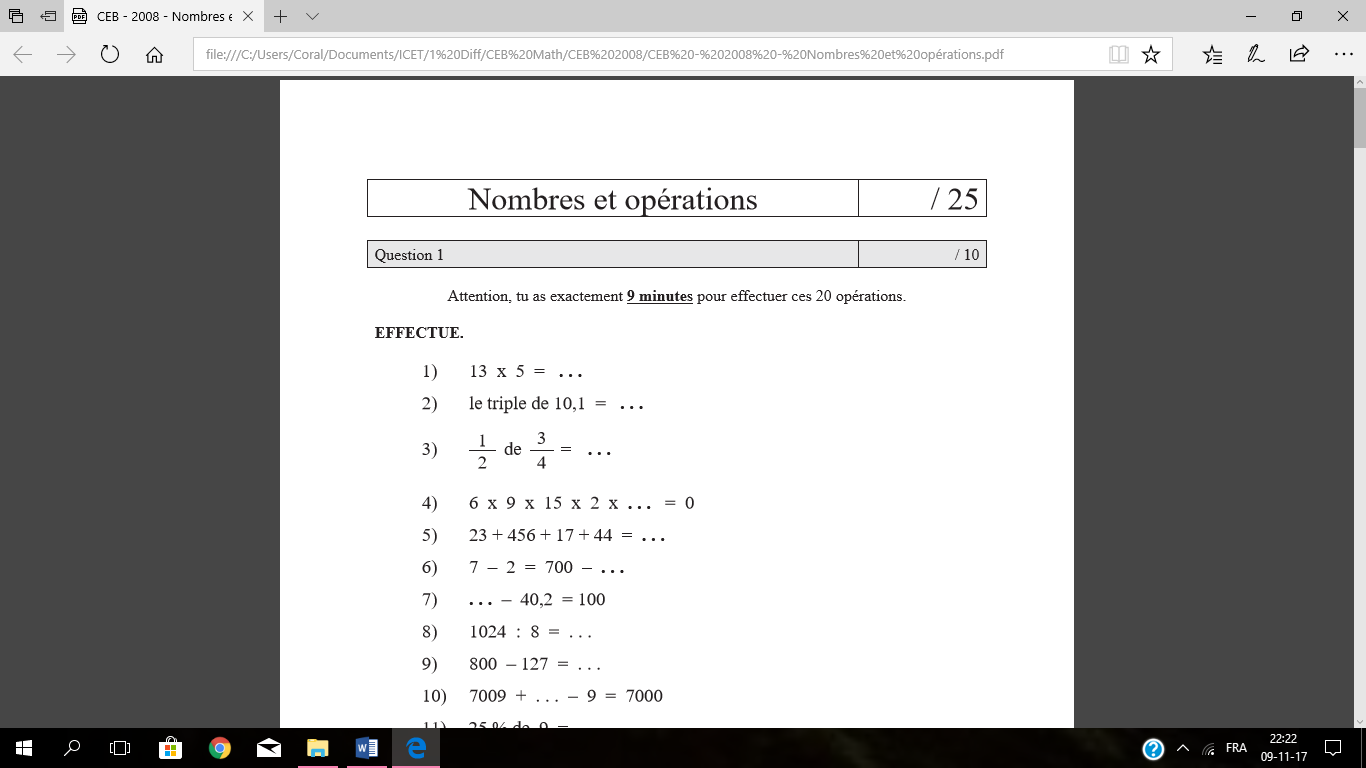 Attention chrono, tu as exactement 7min30 pour réaliser ces 15 calculs.. . .  –  4,88  = 107  –  2  =  700  –  . . .. . .  –  40,2  = 100800  – 127  =  . . .18 922   –   . . .    =   17 00018   –   7   =   90   –   . . .. . .   –   610   =   10007009   –   127   =   . . .6 000 – 225 = ……….100 000 – 587 = __________7 603 – 399 = __________8 000 – 475 = __________7 027 – 198 = __________200 000 – 480 = __________5 032 – 298 = __________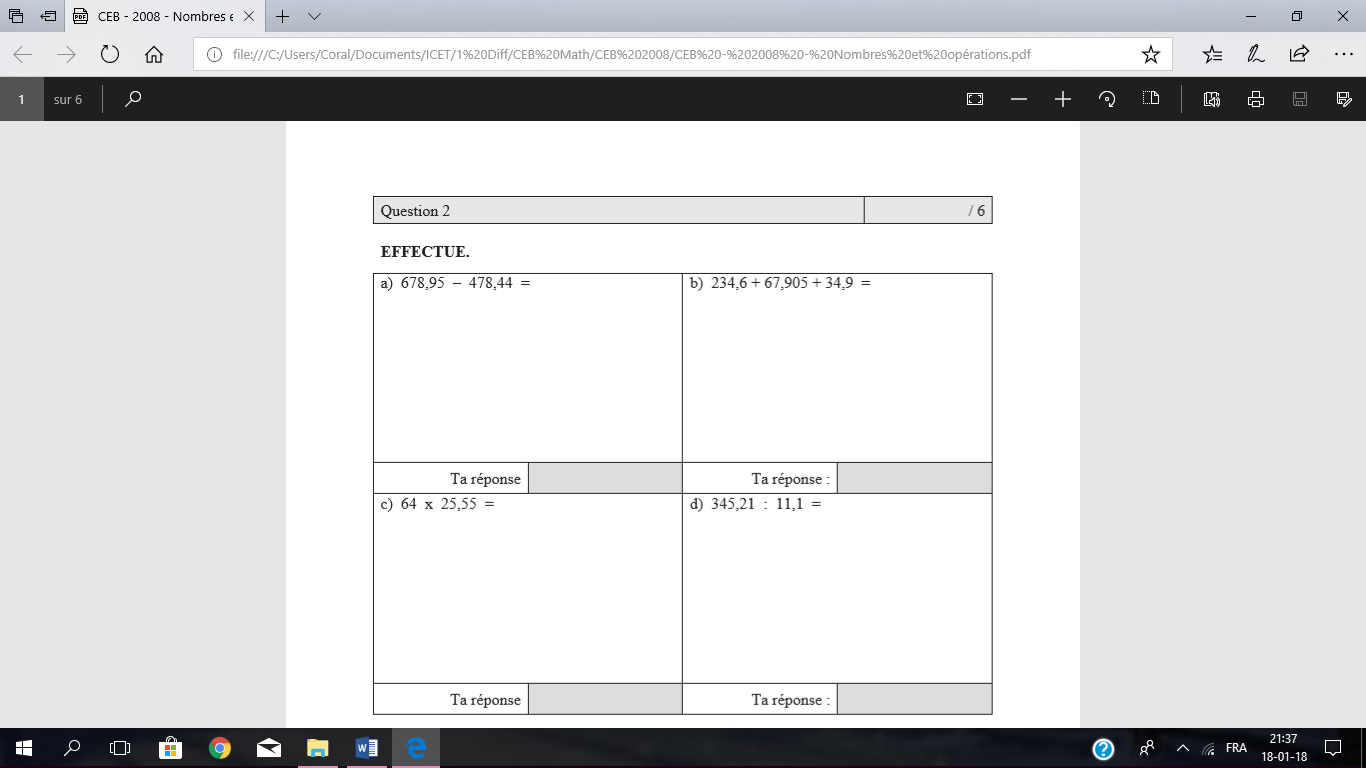 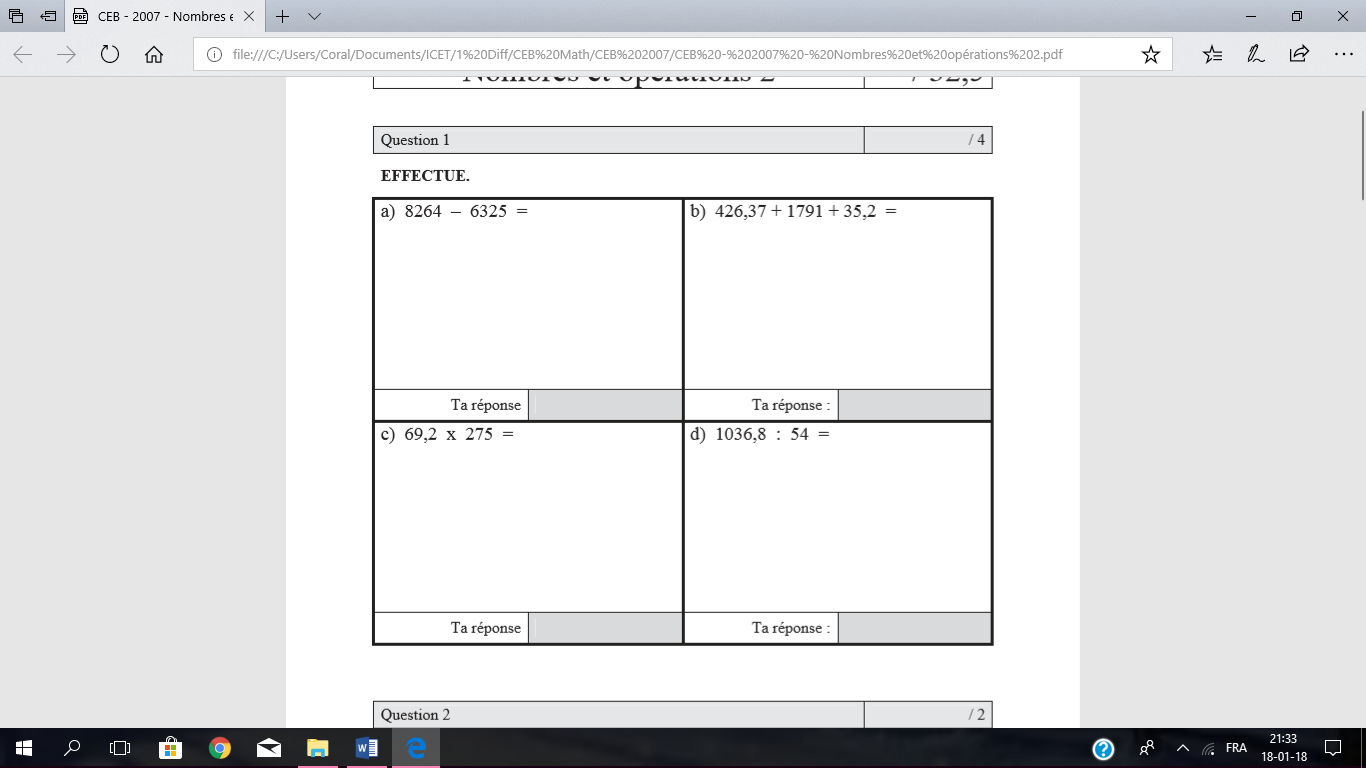 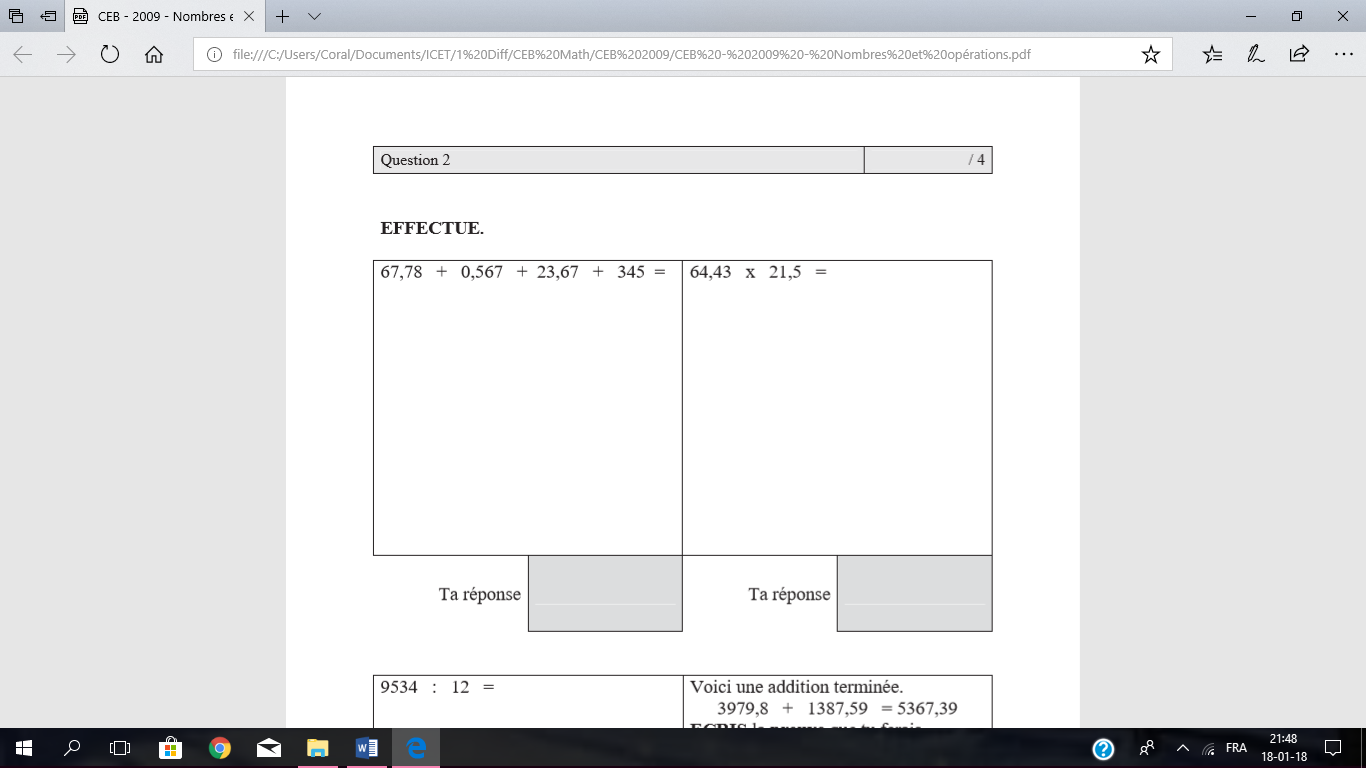 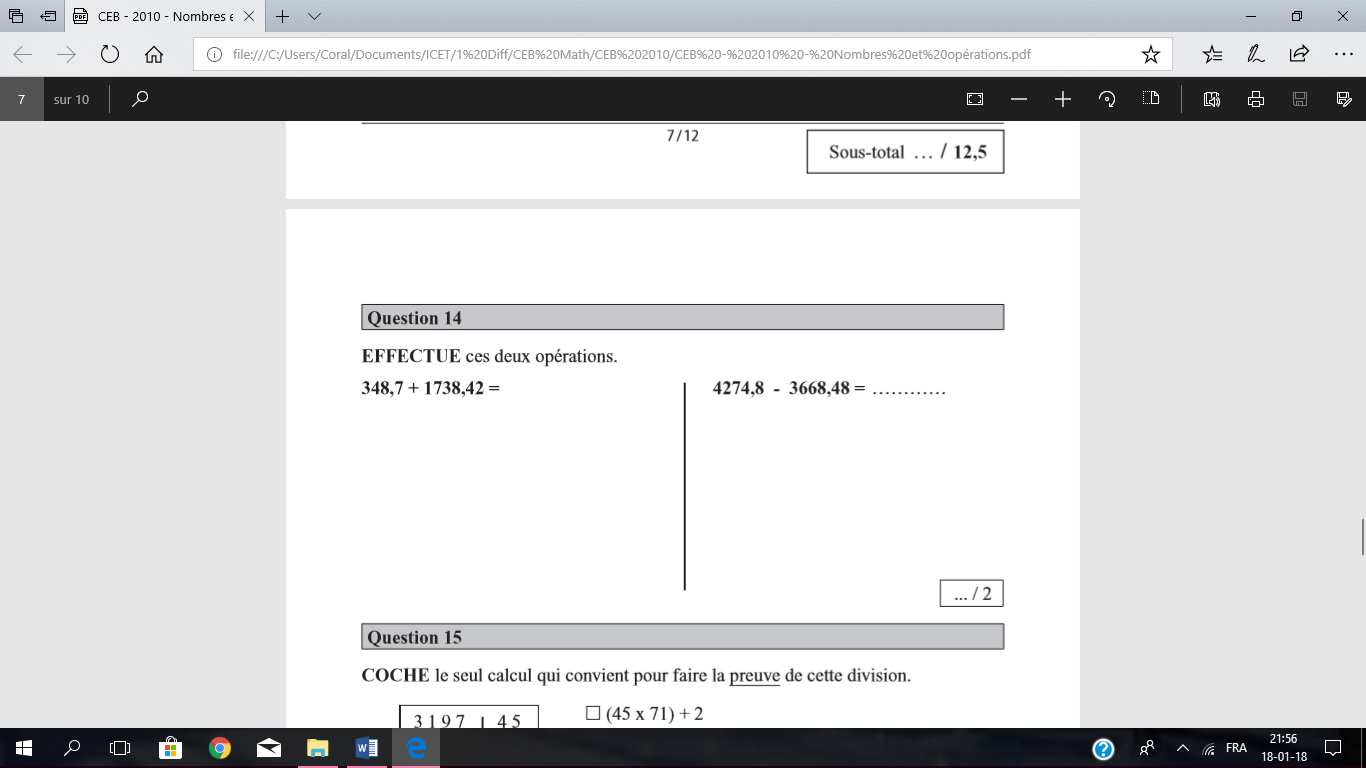 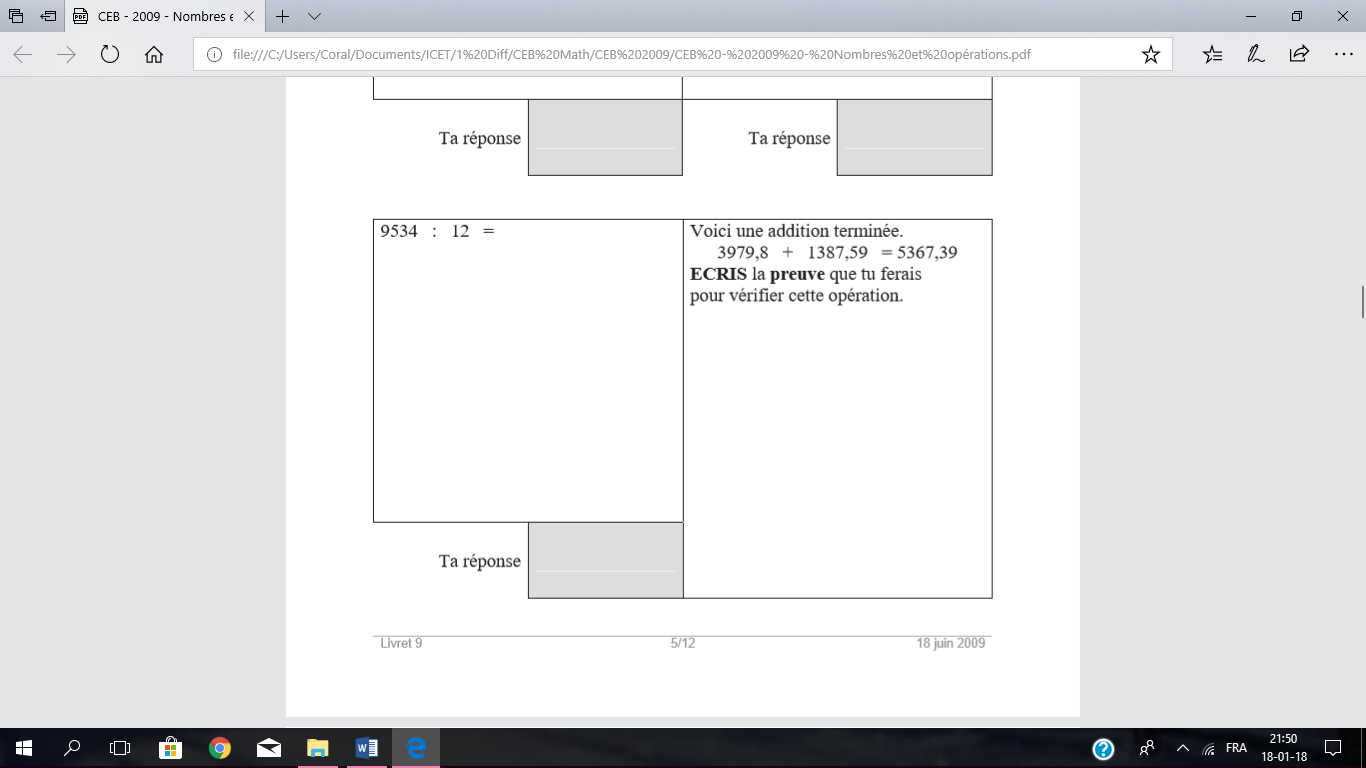 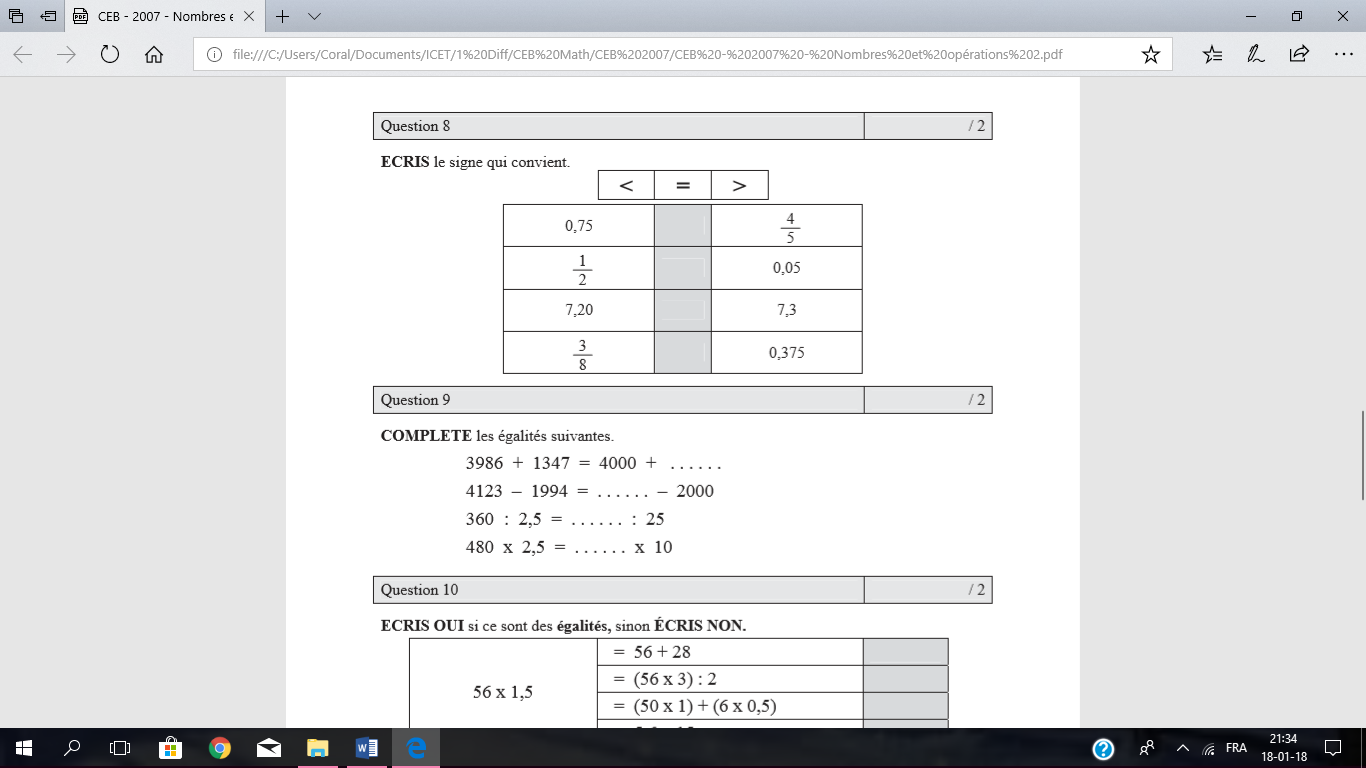 4123 –  1994  =  . . . . . .  –  2000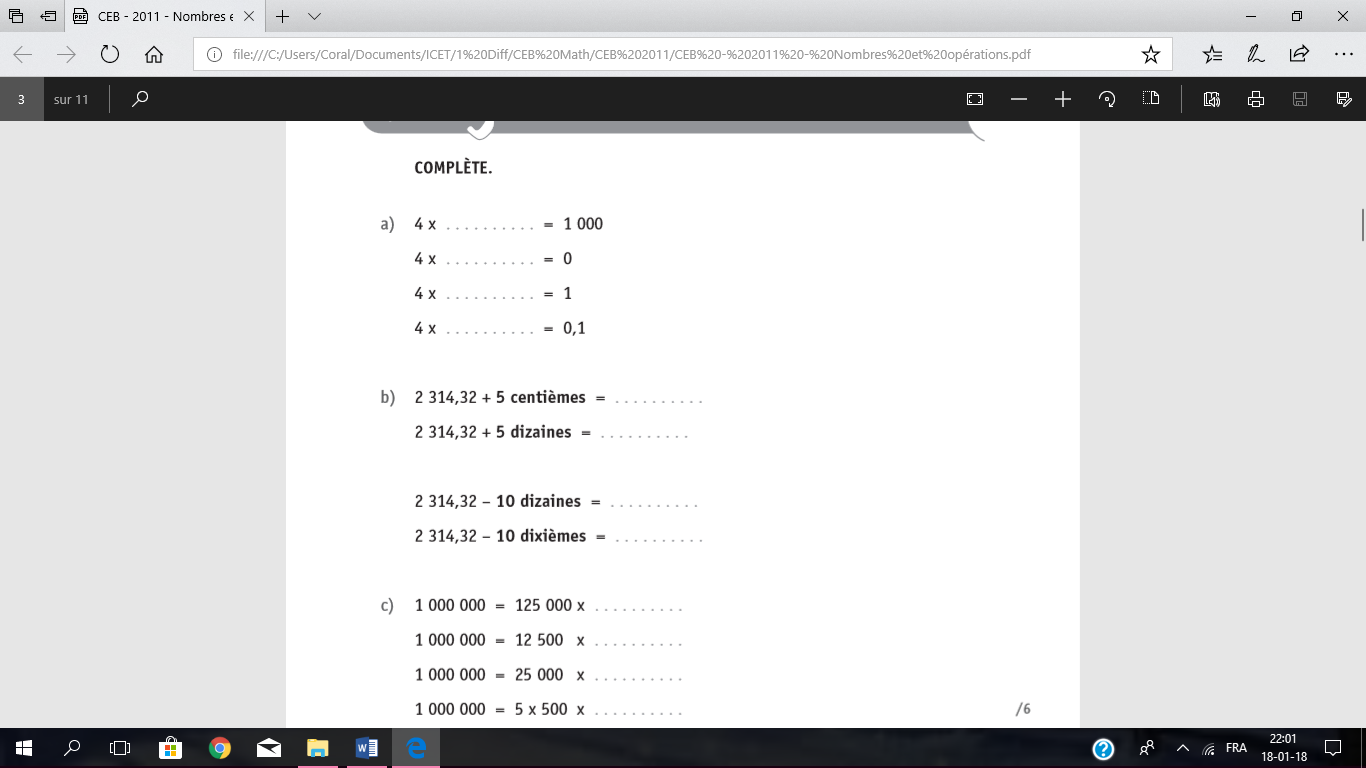 805 – _____________ = 800 – 242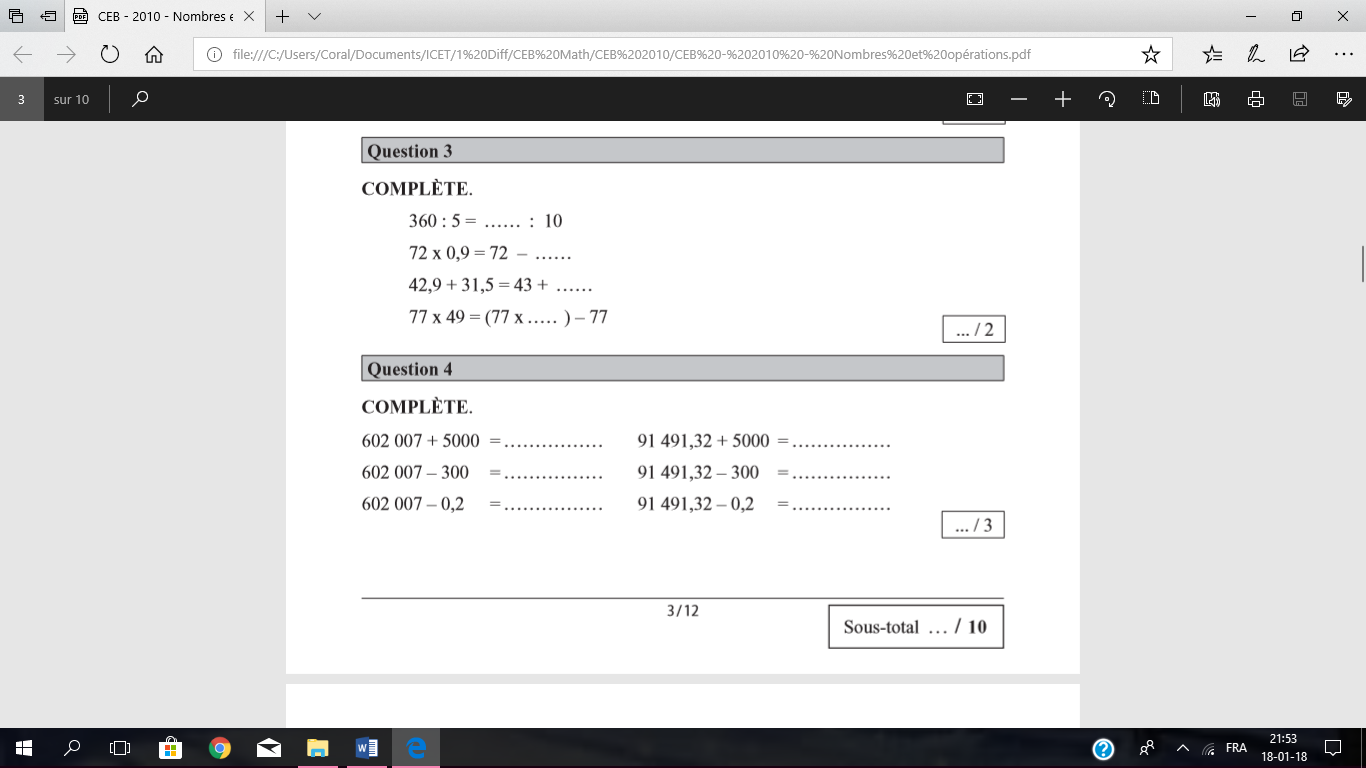 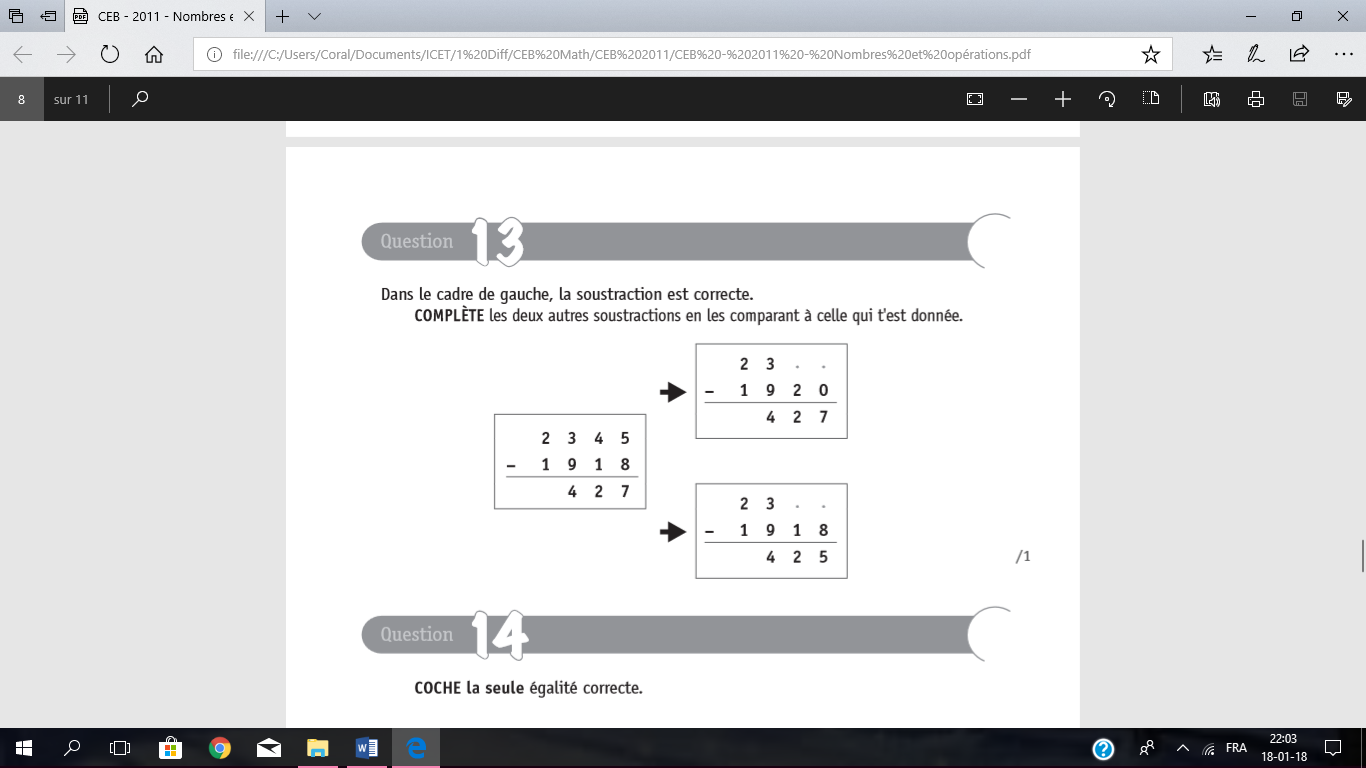 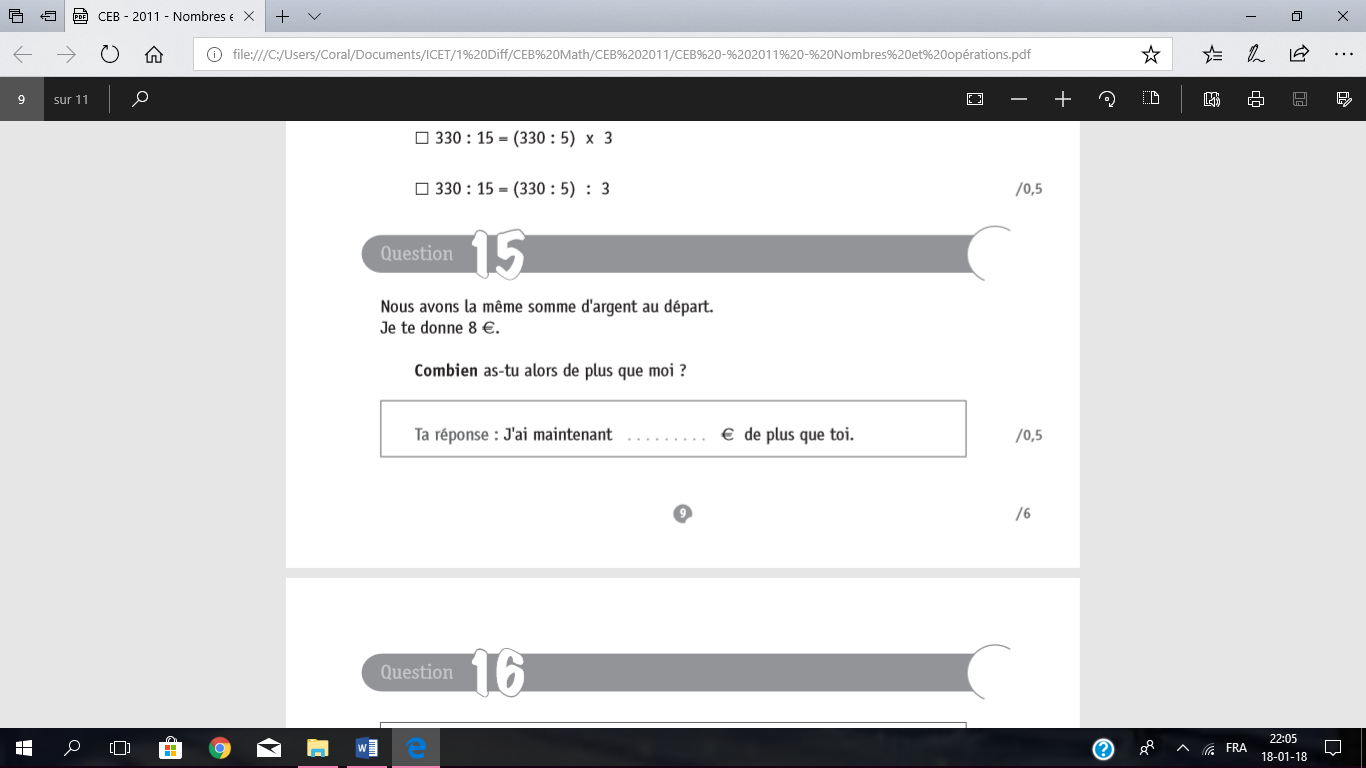 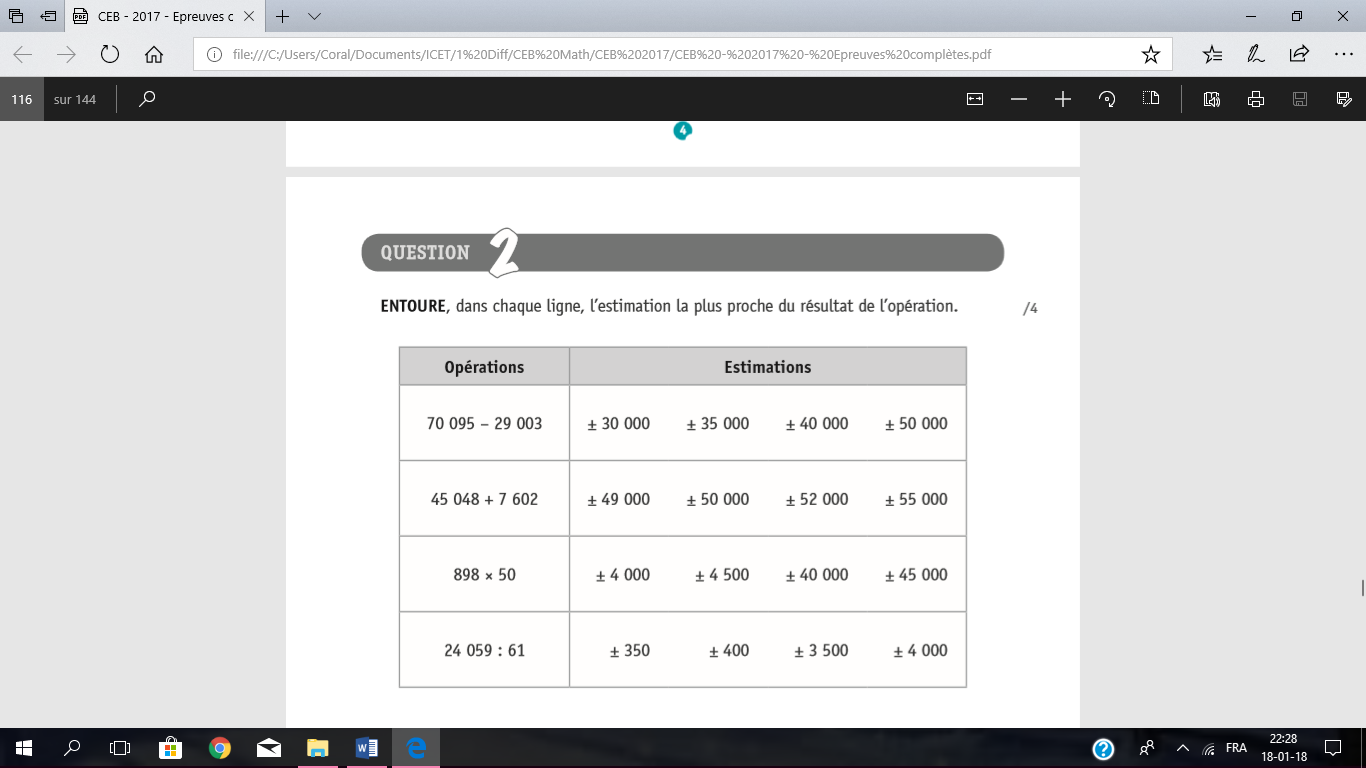 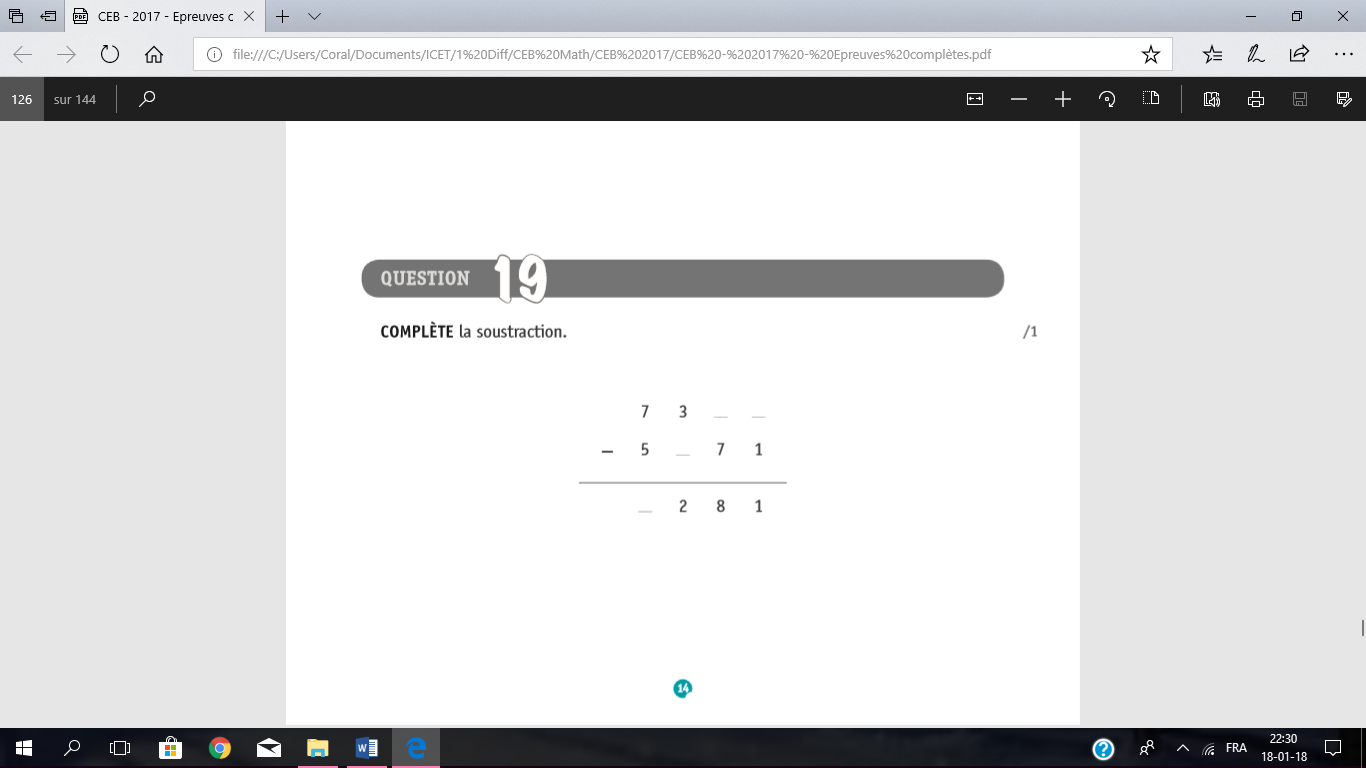 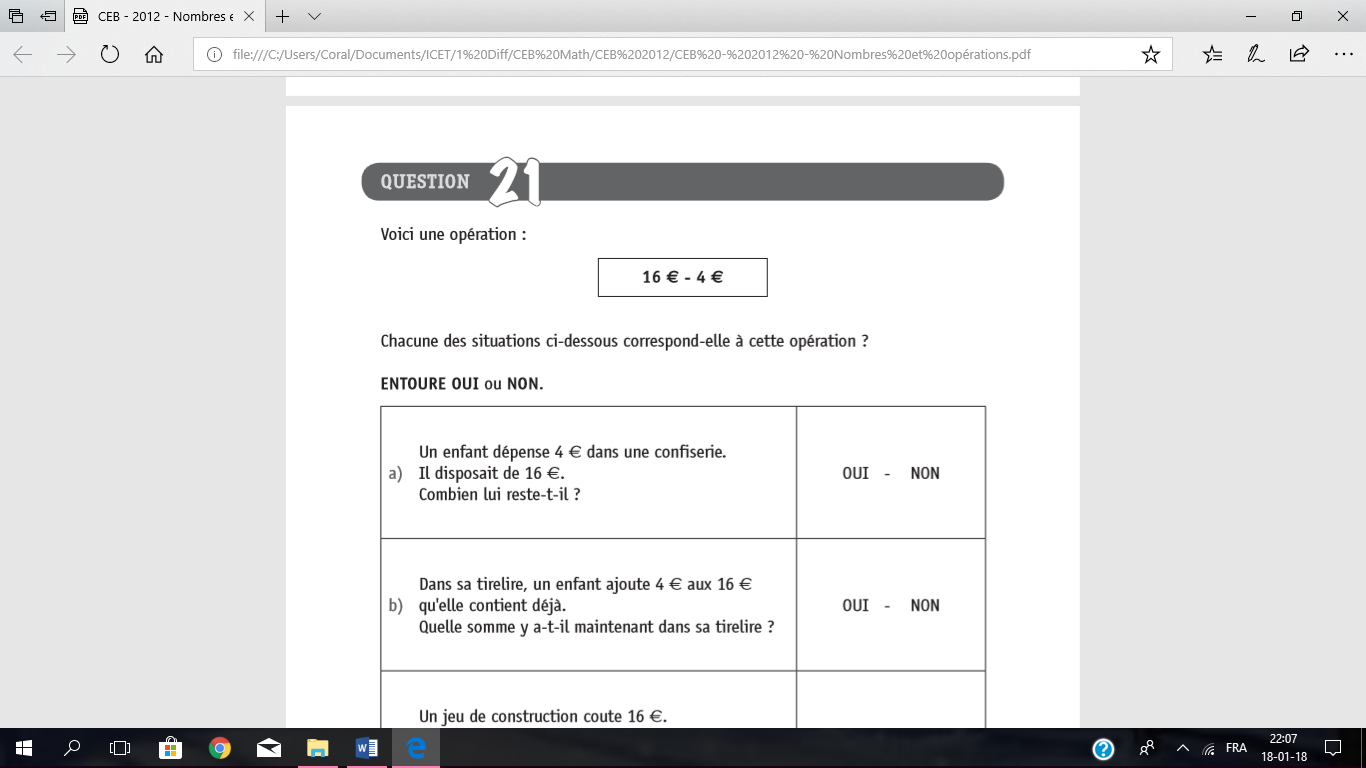 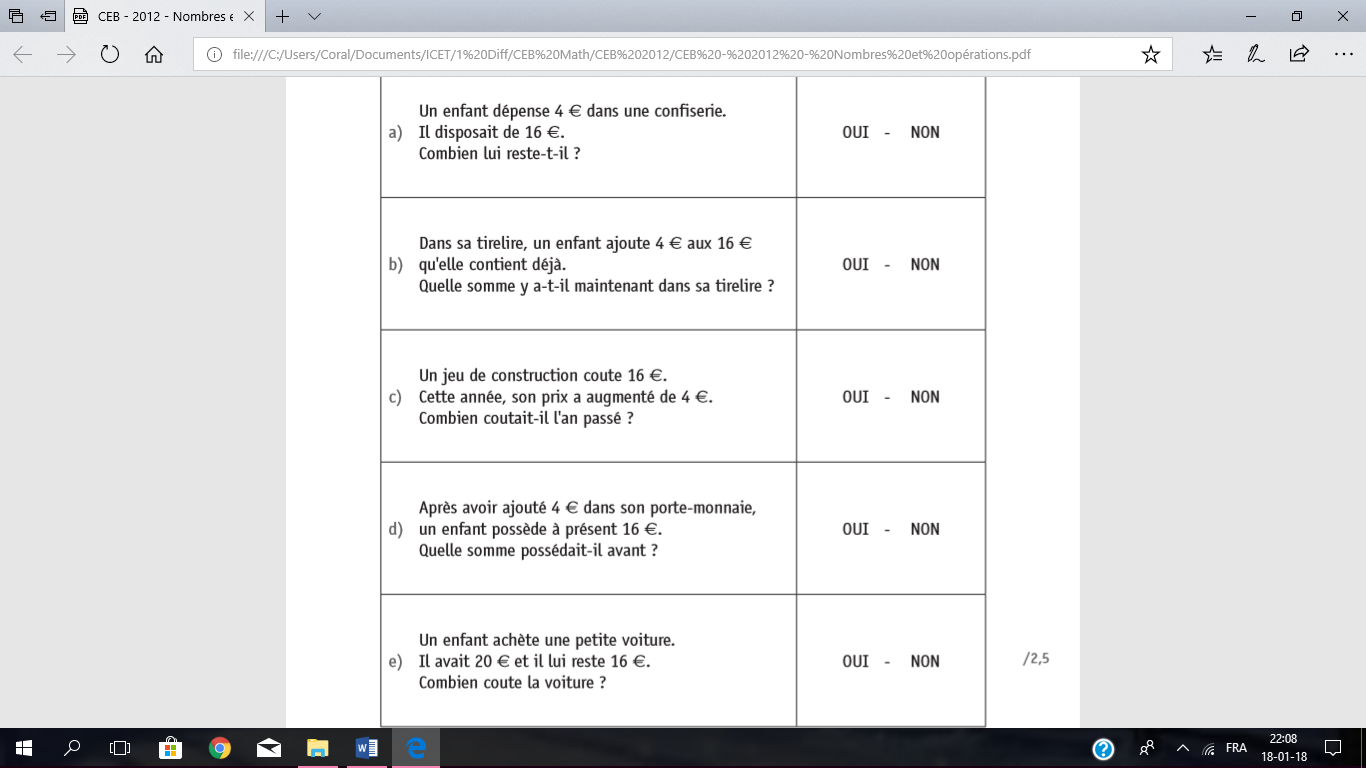 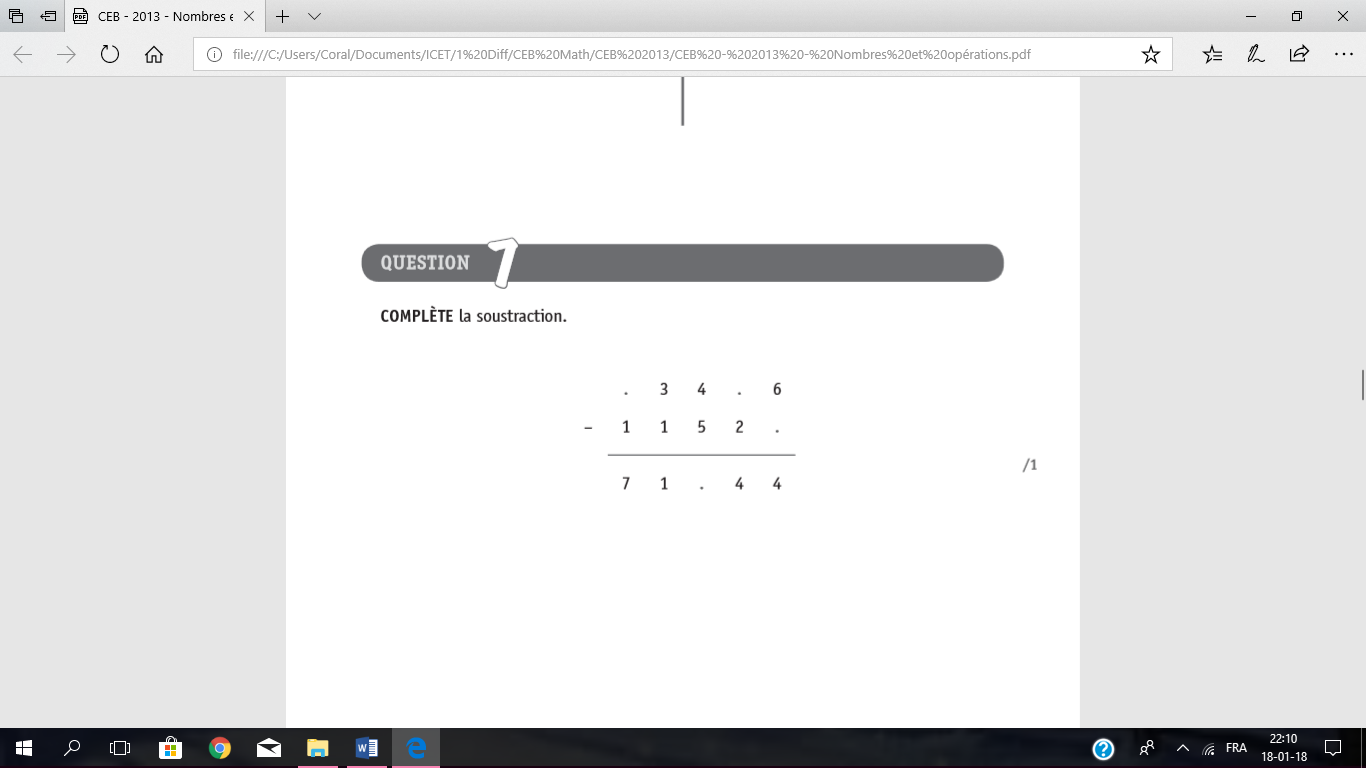 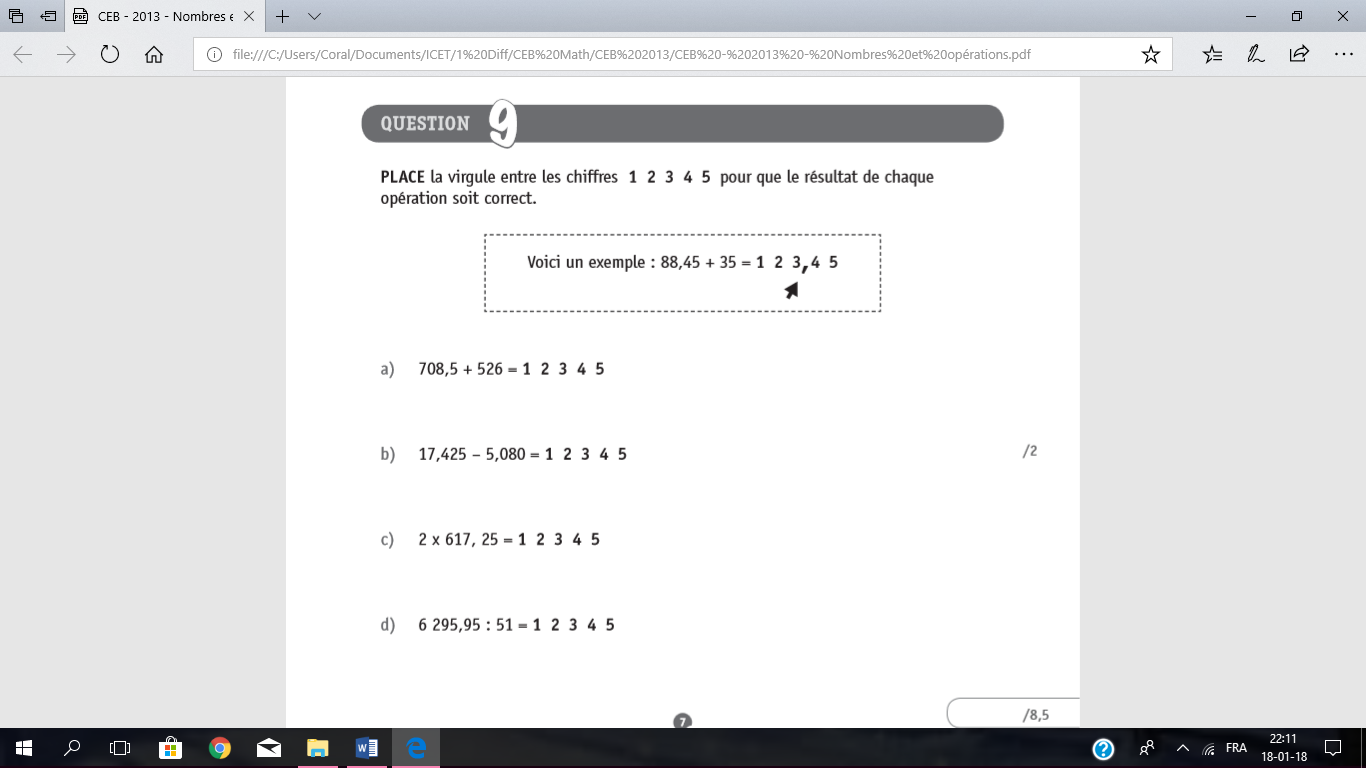 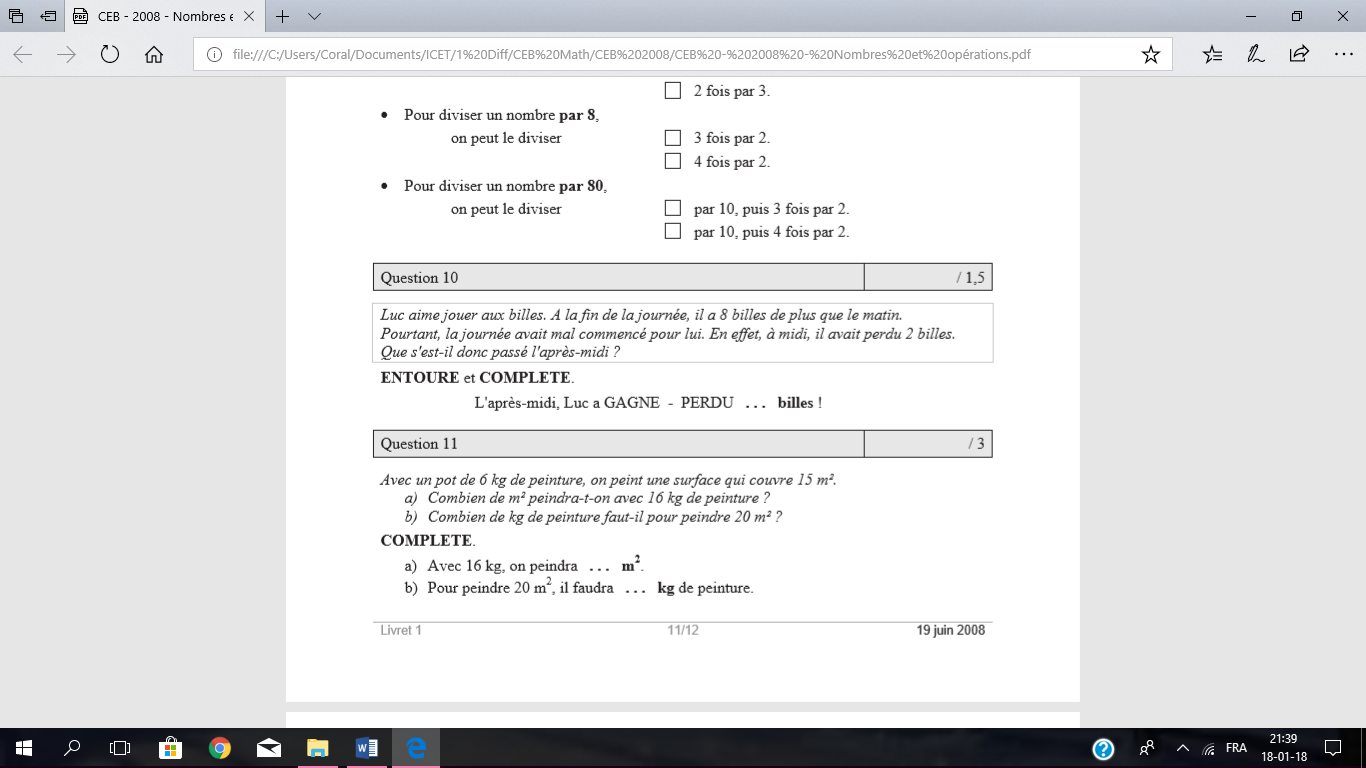 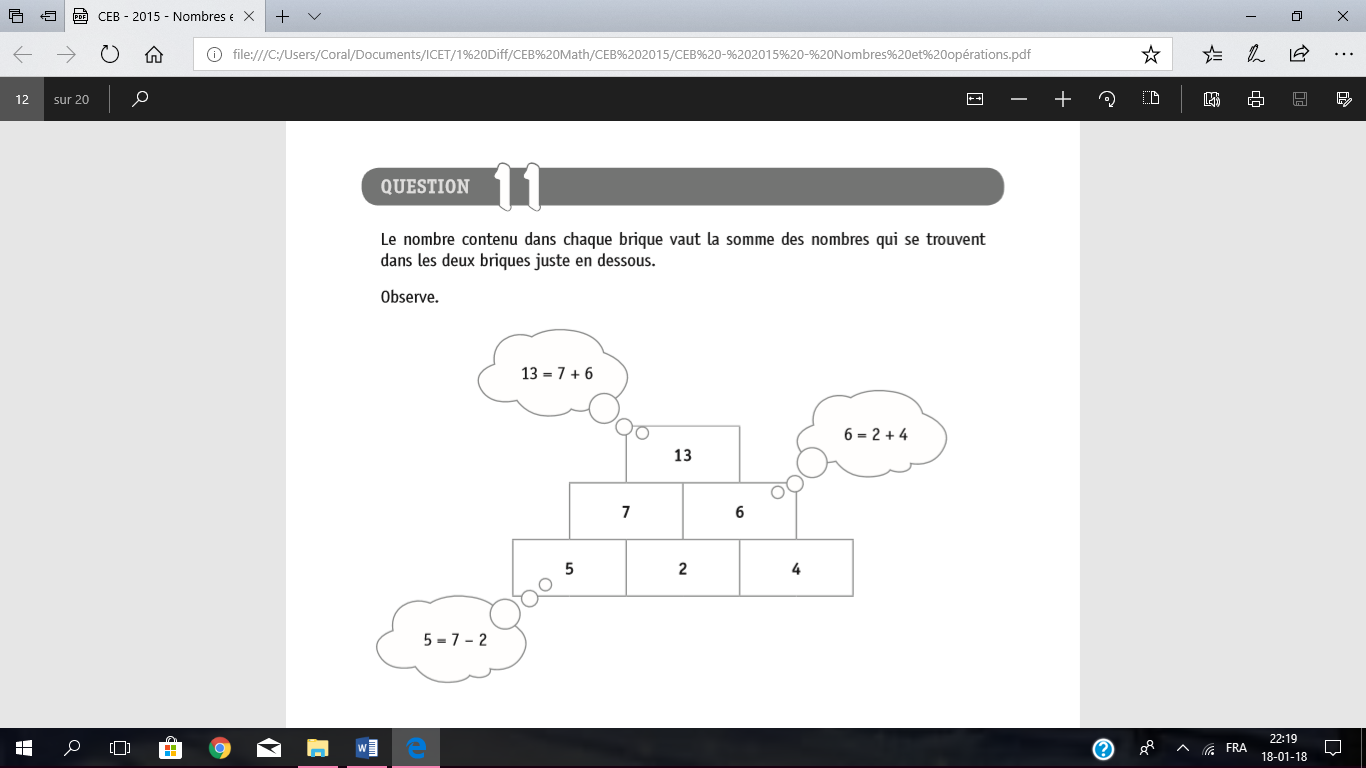 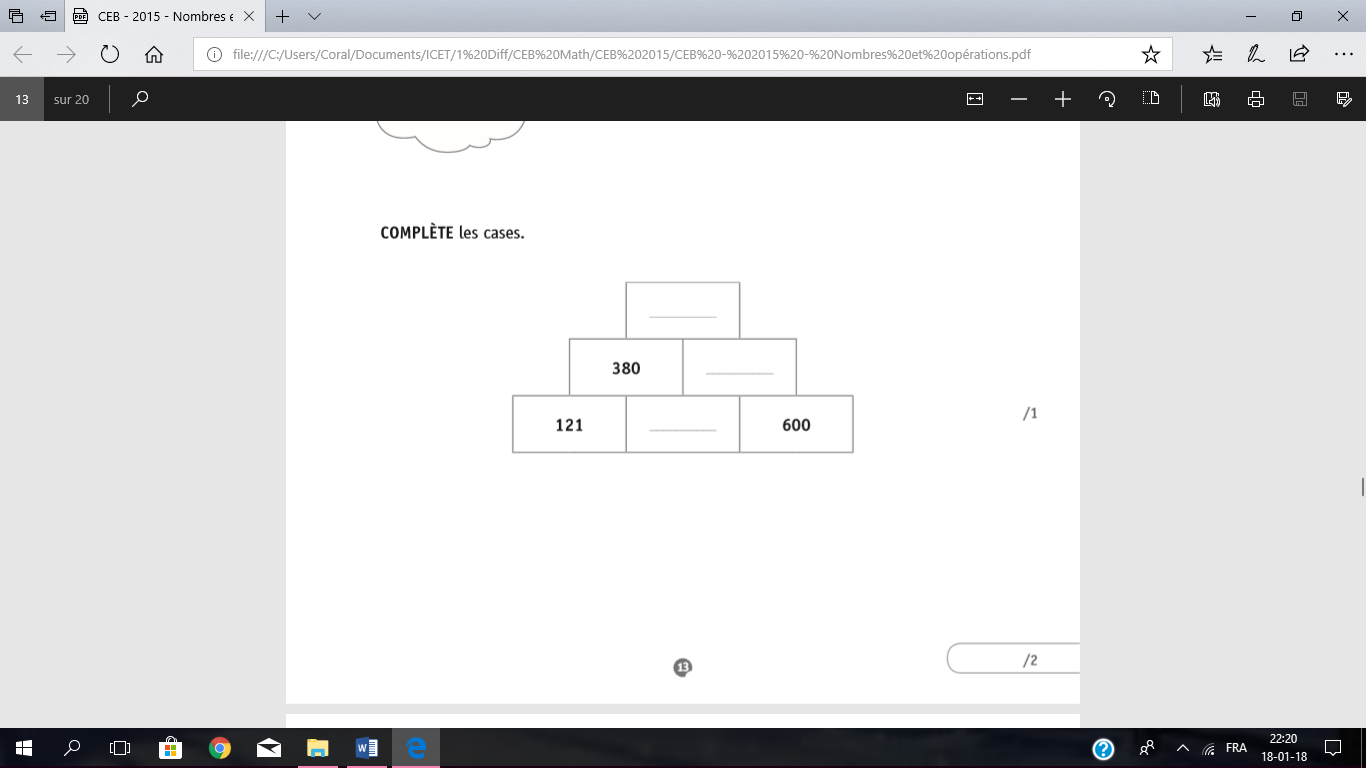 Si cela avait été ton CEB, tu aurais eu …………… /41